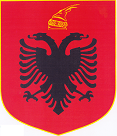   REPUBLIKA E SHQIPËRISËKUVENDIP R O J E K T  L I GJ Nr.________, datë ____, _____2017PËRDISA NDRYSHIME DHE SHTESA NË LIGJIN NR.69/2012 PËR SISTEMIN ARSIMOR PARAUNIVERSITAR NË REPUBLIKËN E SHQIPËRISË, I NDRYSHUARNë mbështetje të neneve 78 dhe 83, pika 1 të Kushtetutës së Republikës së Shqipërisë, me propozimin e Këshillit të Ministrave, KUVENDI IREPUBLIKËS SË SHQIPËRISËVENDOSI:Në ligjin nr.69/2012, “Për sistemin arsimor parauniversitar në Republikën e Shqipërisë”, bëhen këto ndryshime:Neni 1Në pikën 2 të nenit 20, lidhëza “ose” zëvendësohet me lidhëzën “dhe”.Neni 2Në nenin 28, pika 2, shtohet  germa “d”, me këtë përmbajtje: “d) Punësimi, menaxhimi dhe largimi nga detyra i mësuesve dhe i mësuesve ndihmës të arsimit parashkollor, sipas kritereve të përcaktuara në udhëzimet e ministrit.”.Neni 3Në pikën 4 të nenit 29 bëhen ndryshimet e mëposhtme:Paragrafi i parë i pikës 4 ndryshohet si më poshtë:“4. Këshilli kombëtar i arsimit parauniversitar kryesohet nga ministri dhe përbëhet nga 13 anëtarë me këtë përbërje:”.Germa “c” e pikës 4 ndryshohet si më poshtë:“c)  përfaqësuesi i ministrisë përgjegjëse për çështjet e mirëqenies sociale.”.Germa “d” e pikës 4 shfuqizohet. Neni 4Në nenin 49, pikat 1 dhe 3 ndryshohen si më poshtë:“1. Vlerësimi i jashtëm i nxënësve realizohet nëpërmjet; vlerësimit të arritjeve të nxënësve në arsimin fillor, provimit të arsimit bazë dhe provimit të maturës shtetërore. Formë tjetër e vlerësimit të jashtëm është ai me një numër të caktuar nxënësish.”.“3. Hartimi i testeve, administrimi dhe vlerësimi në provimet kombëtare dhe në vlerësimin e arritjeve të nxënësve në arsimin fillor, kryhen nga mësues të certifikuar. Pagesa e tyre bëhet sipas akteve nënligjore në fuqi.”.Neni 5Neni 50 ndryshohet si më poshtë:						“Neni 50                         Provimet kombëtare dhe vlerësimi i arritjeve në arsimin bazëNë provimet kombëtare të arsimit bazë nxënësit vlerësohen në lëndët gjuhë shqipe, matematikë dhe gjuhë e huaj. Në vlerësimin e arritjeve,  nxënësit do të vlerësohen për njohuritë dhe kompetencat e fituara në  arsimin fillor. Nxënësit e pakicave kombëtare vlerësohen në lëndët gjuhë amtare, gjuhë shqipe, matematikë dhe, sipas dëshirës, edhe në një gjuhë të huaj. Organizimi dhe zhvillimi i vlerësimit të arritjeve të nxënësve në arsimin fillor dhe provimeve kombëtare të arsimit bazë rregullohen me udhëzim të ministrit.”.Neni 6Në nenin 55 bëhen këto ndryshime:Në pikën 1, shtohet pika 1/1, me këtë përmbajtje:“1/1. Drejtori i institucionit të arsimit parashkollor emërohet dhe shkarkohet nga Kryetari i Bashkisë përkatëse, sipas kritereve dhe procedurave të përcaktuara me udhëzim të ministrit.”.Pika 2 ndryshohet si më poshtë:“2. Kandidati për drejtor dhe nëndrejtor i institucionit arsimor duhet të ketë të paktën kategorinë “mësues i kualifikuar”dhe të jetë i certifikuar për drejtimin dhe administrimin e institucionit arsimor. Organizimi dhe zhvillimi i procesit të certifikimit të drejtuesve të institucionit arsimor, përcaktohet me Vendim të Këshillit të Ministrave. Drejtuesi i institucionit arsimor nuk mund të jetë anëtar i forumeve drejtuese të partive politike.”.Neni  7Neni 57 ndryshohet si më poshtë: “Neni 57                                                           Profesioni i mësuesitMësuesi për arsimin parashkollor duhet të ketë fituar diplomën e ciklit të parë, “Bachelor”, që formon mësues të arsimit parashkollor;Mësuesi për arsimin fillor duhet të ketë fituar diplomën e ciklit të parë, “Bachelor”, dhe diplomë të ciklit të dytë “Master profesional”, që formon mësues të arsimit fillor. Mësuesi për arsimin e mesëm të ulët dhe arsimin e mesëm të lartë duhet të ketë fituar diplomën e ciklit të parë, “Bachelor” në fushën/lëndët e arsimit të mesëm të ulët dhe arsimit të mesëm të lartë dhe diplomë të ciklit të dytë “Master” me 120 ECTS në fushën/lëndën që lidhet me programin e studimit të ciklit të parë. Mësuesi i shkollave të arsimit të orientuar për lëndë të profilit, specialitetit dhe mësuesi që punon me nxënësit me aftësi të kufizuara, duhet të ketë fituar diplomë të ciklit të dytë përkatësisht në fushën e edukimit dhe të pedagogjisë së specializuar.Profesioni i mësuesit mund të ushtrohet edhe nga individë që zotërojnë diplomë universitare të cikilt  të parë dhe të dytë, ose diplomë universitare me kohwzgjatje së paku 4 vite akademike të ngjashme ose të përafërta me fushën/lëndët e mësimdhënies në arsimin parauniversitar. Diplomat e njëvlershme, diplomat e ngjashme ose të përafërta me diplomat e sipërpërmendura tw kwtij neni, nw fushat/lëndët e mësimdhënies në arsimin parauniversitar, përcaktohen me udhëzim të ministrit. Mësuesi i arsimit fillor, arsimit të mesëm të ulët dhe arsimit të mesëm të lartë, mwsuesi i shkollave të arsimit të orientuar, mësuesi i shkollave profesionale, mësuesi që punon me nxënësit me aftësi të kufizuara dhe mwsuesit me diplomat tw ngjashme ose të përafërta me diplomat nw fushat/lëndët e mësimdhënies në arsimin parauniversitar, ushtron profesionin pasi të ketë kryer me sukses praktikën profesionale dhe të ketë kaluar me sukses provimin e shtetit, siç parashikohet në ligjin nr. 10 171, datë 22.10.2009 “Për profesionet e rregulluara në Republikën e Shqipërisë”, të ndryshuar dhe aktet nënligjore të nxjerra në zbatim të tij.Neni 8Në nenin 63, pika 3 ndryshohet si më poshtë: “3. Nxënësve, që nuk dëgjojnë e nuk flasin, u garantohet e drejta e edukimit në gjuhën e shenjave, ndërsa atyre që nuk shikojnë, përdorimi i shkrimit Brail.”.Neni 9 Dispozita KalimtarePërcaktimet sipas pikave 2 dhe 3 tw nenit 7 tw kwtij lgiji, mbi fushwn dhe kohëzgjatjen e programeve të studimit, zbatohen për studentët që nisin studimet nw vitin akademik, 2017-2018.Neni 9Aktet nënligjoreAktet nënligjore në zbatim të pikës 2 të nenit 6, miratohen brenda 6 muajve nga hyrja në fuqi e këtij ligji.Aktet nënligjore në zbatim të neneve 2, 5, 6 dhe 7, miratohen brenda 9 muajve nga hyrja në fuqi e këtij ligji.Neni 10Hyrja në fuqiKy ligj hyn në fuqi 15 ditë pas botimit në Fletoren Zyrtare.